Младшая группа № 6Воспитатели: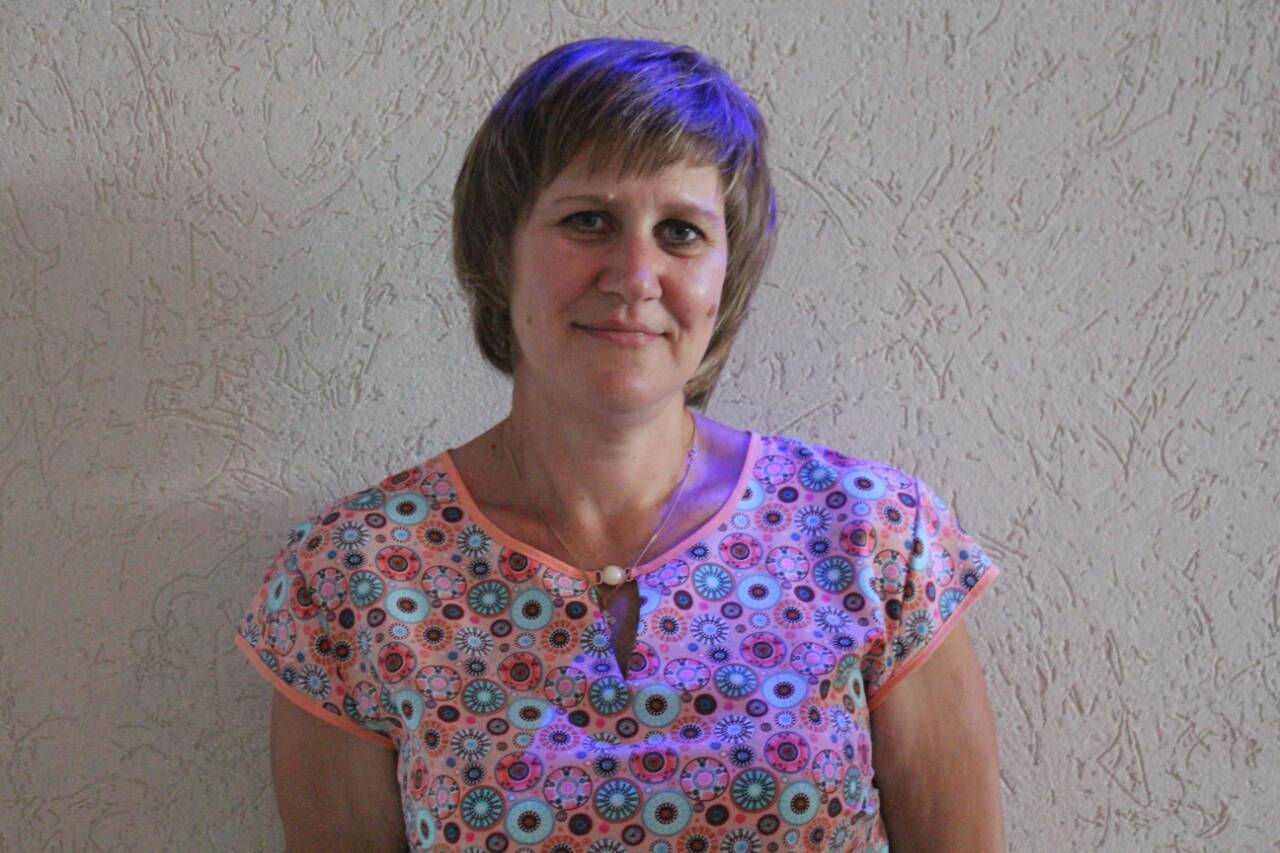 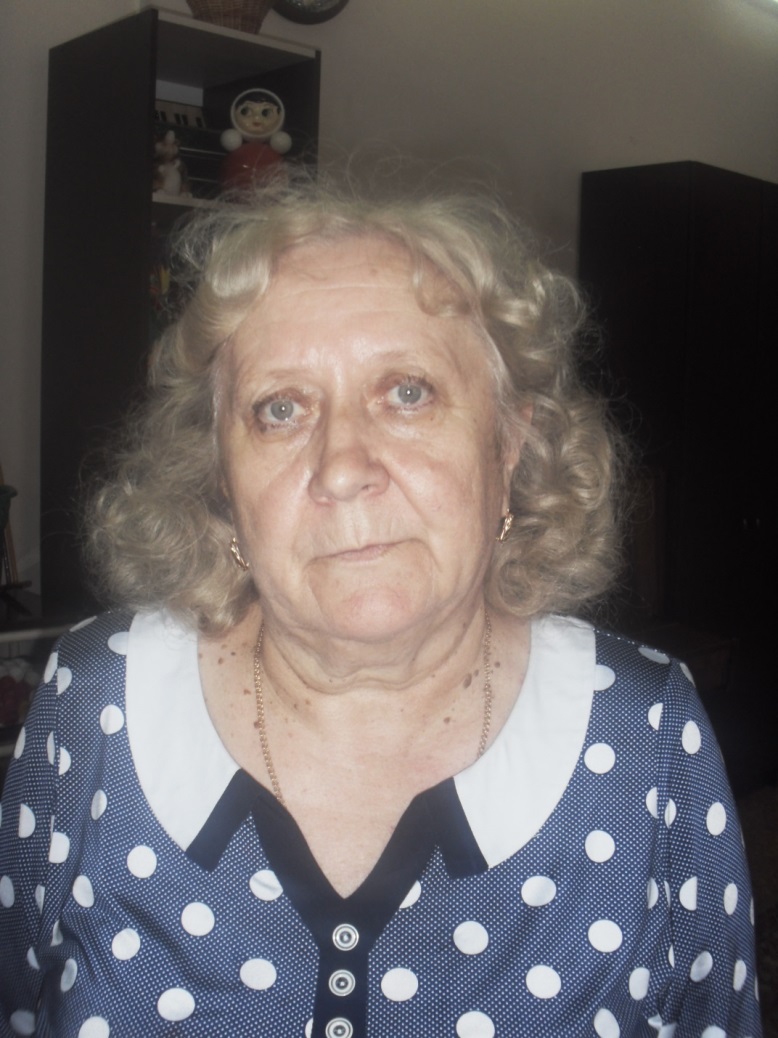 Наша группа:Н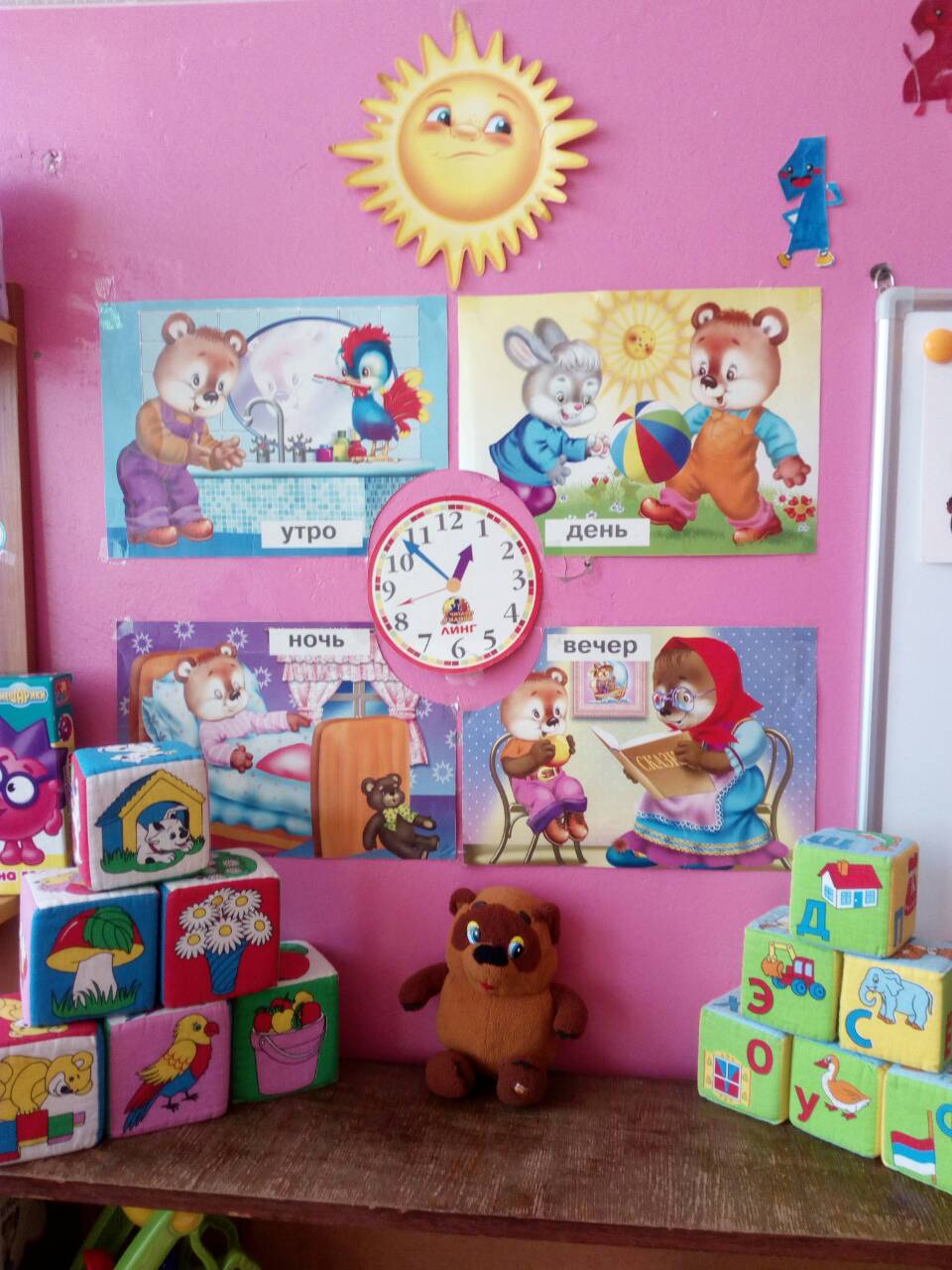 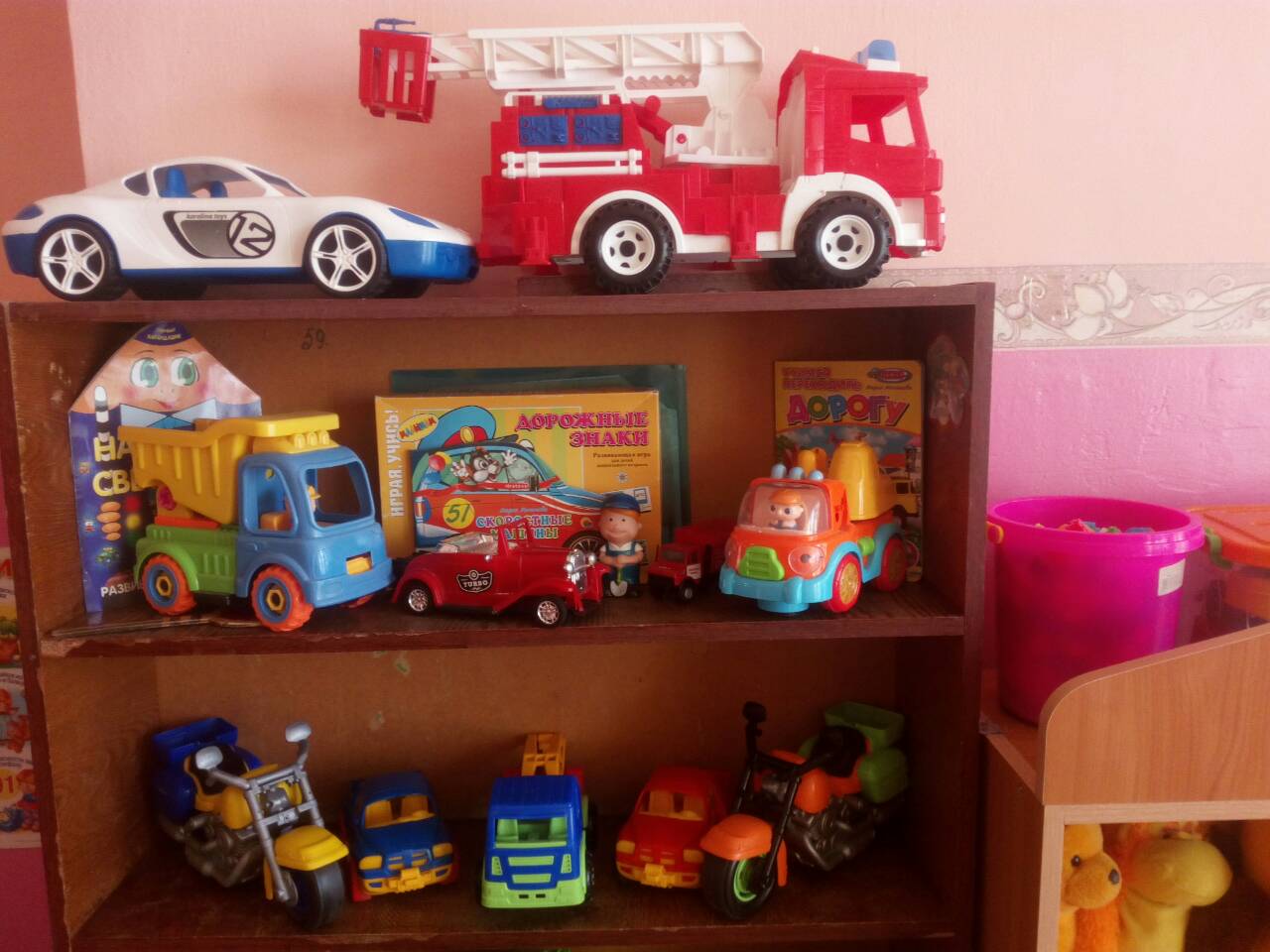 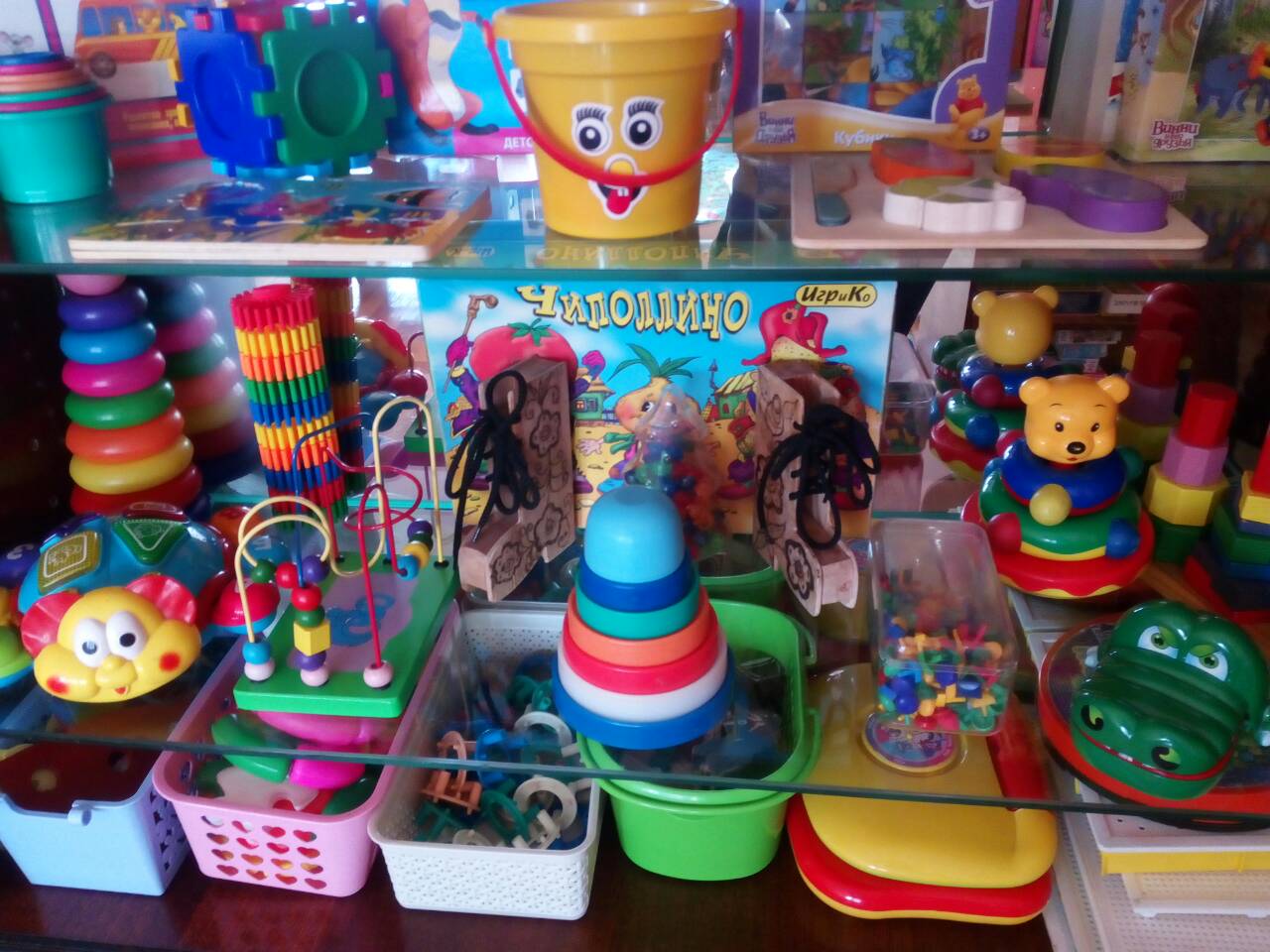 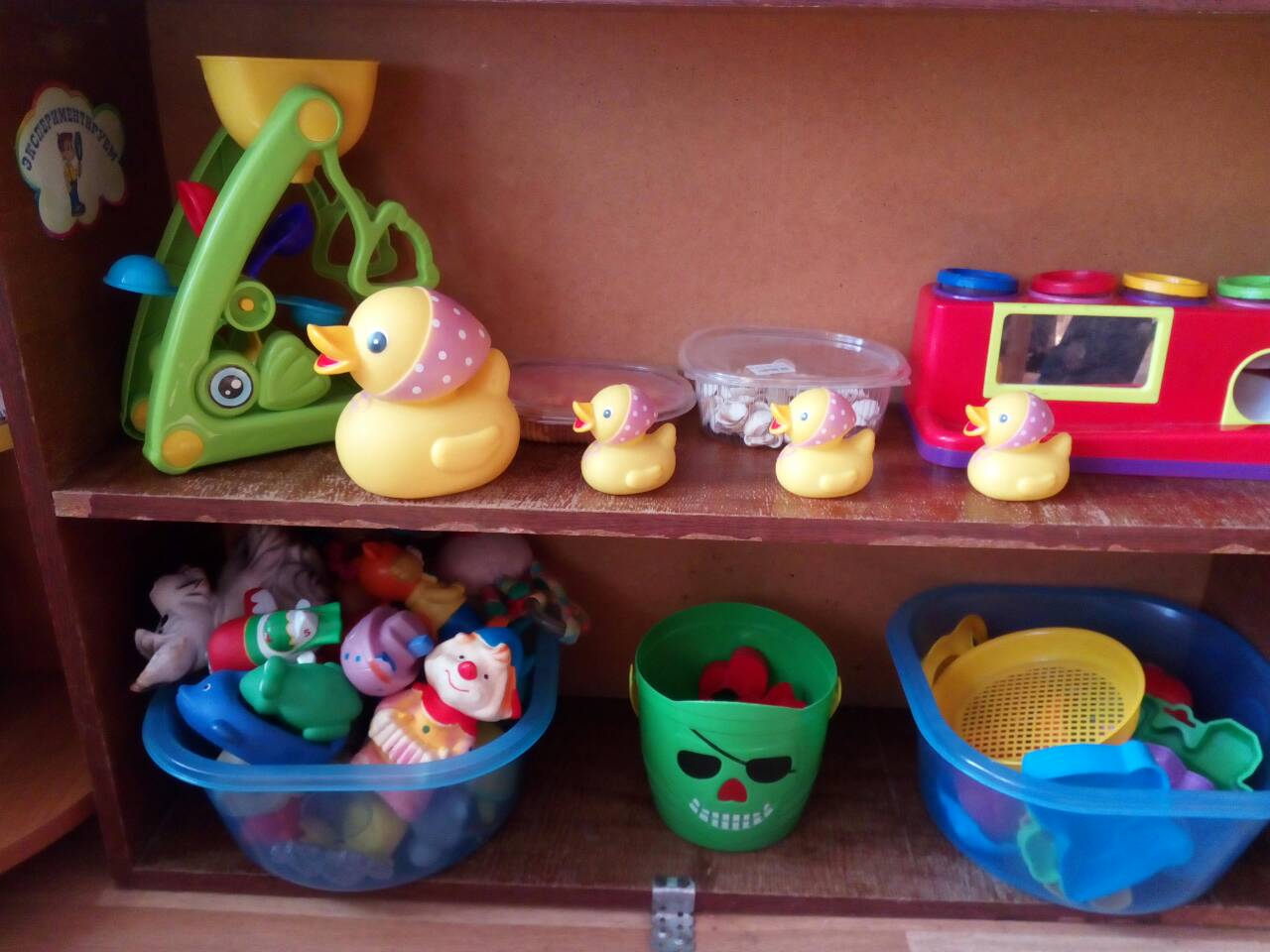 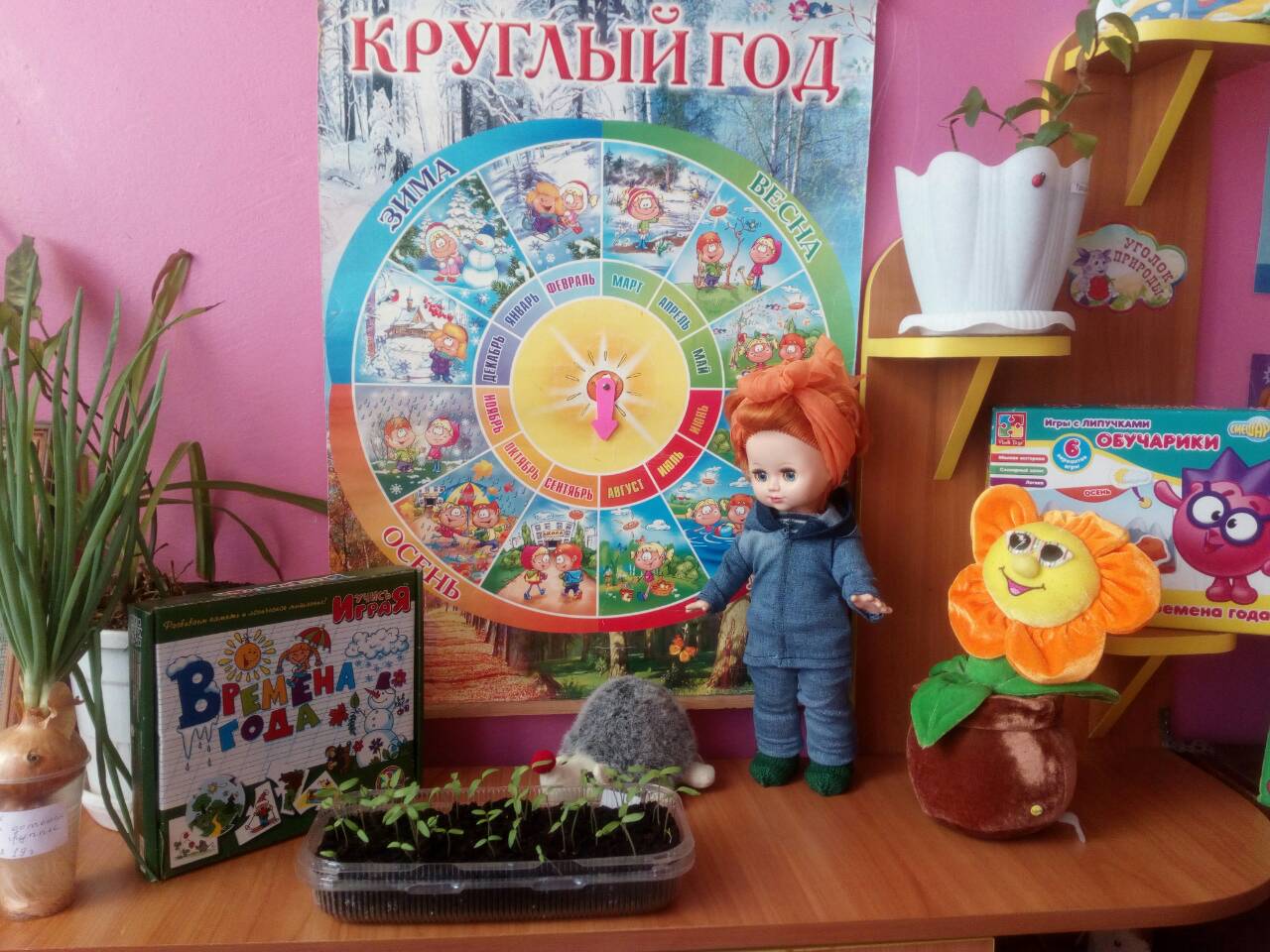 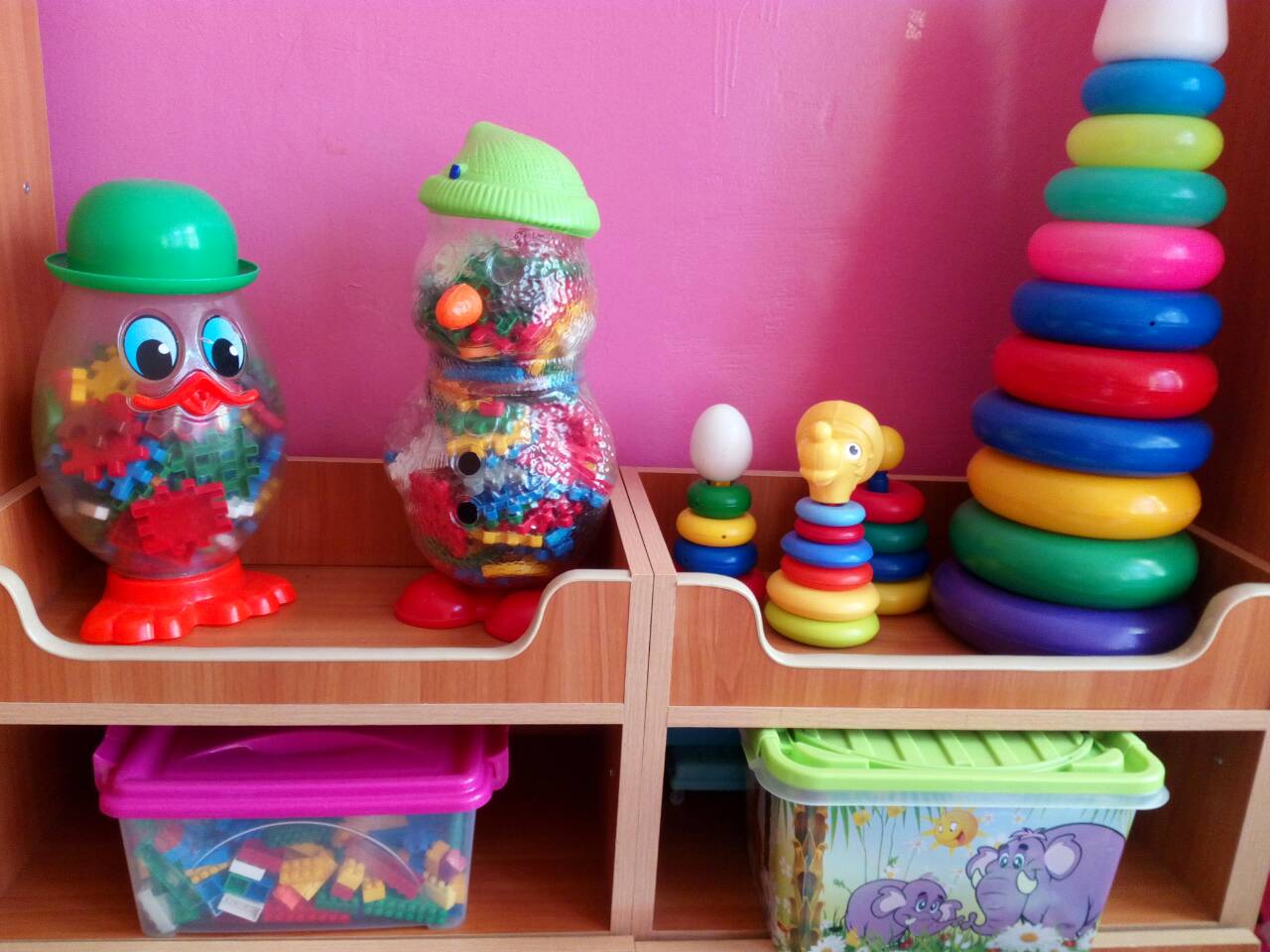 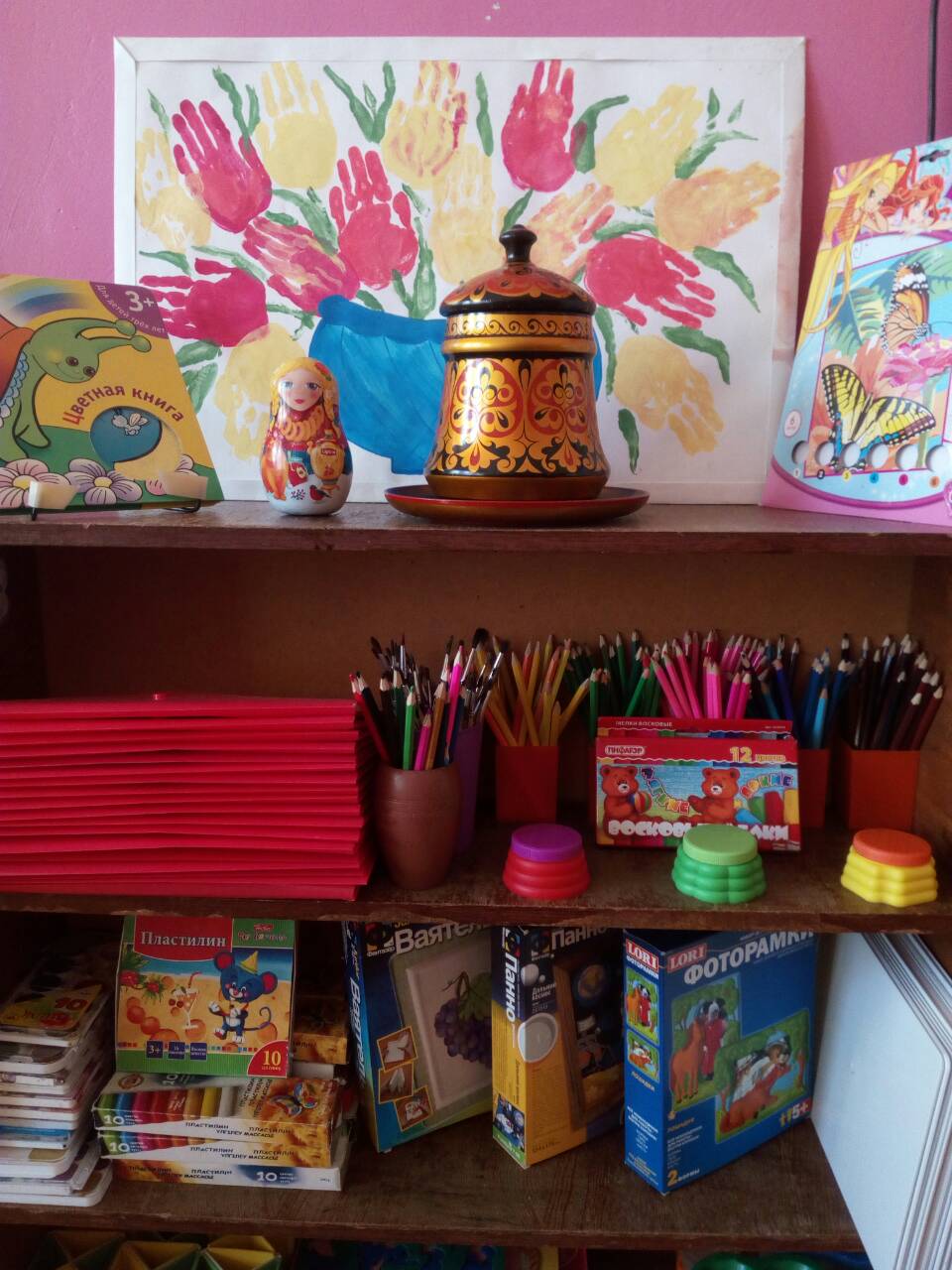 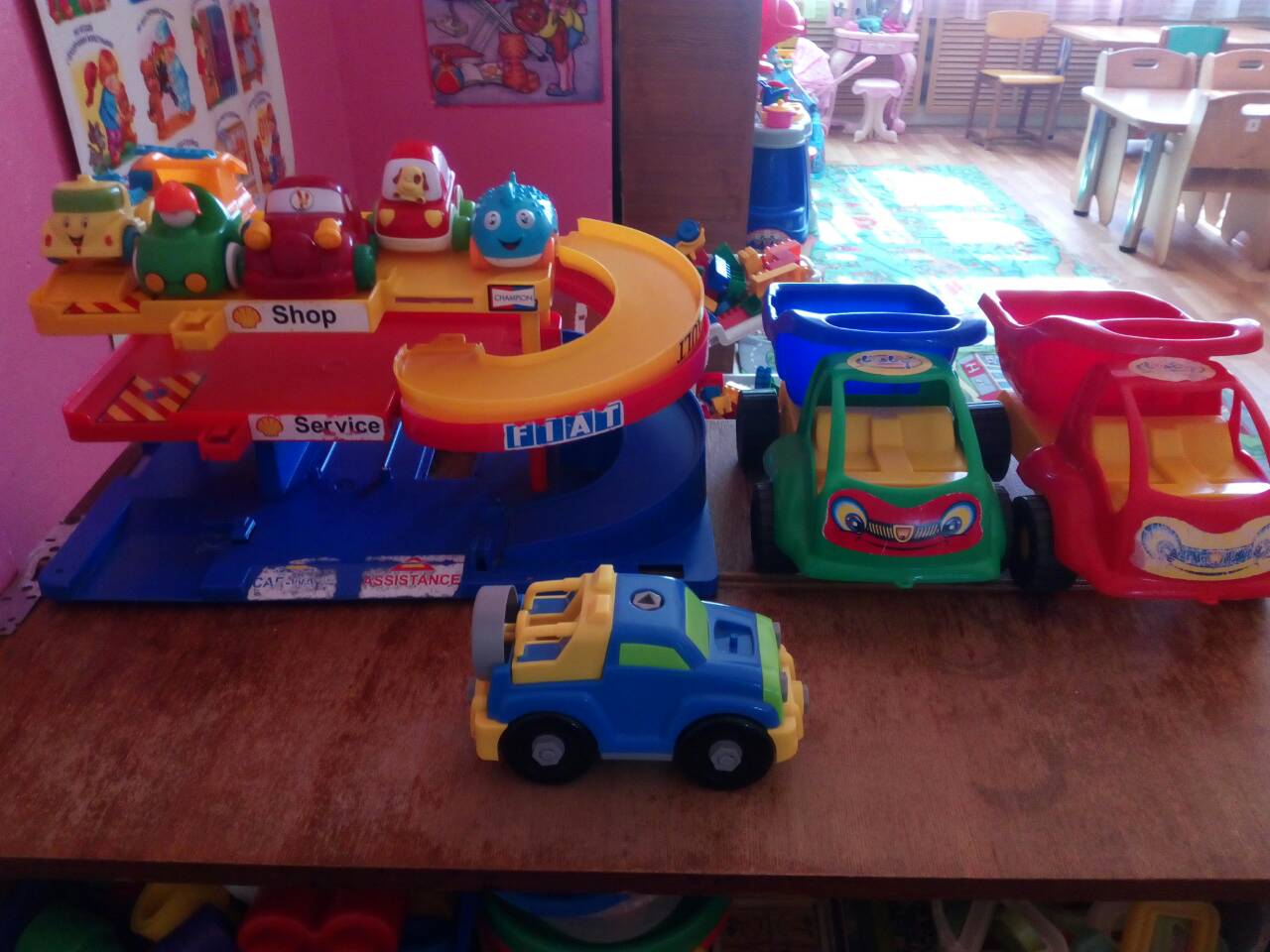 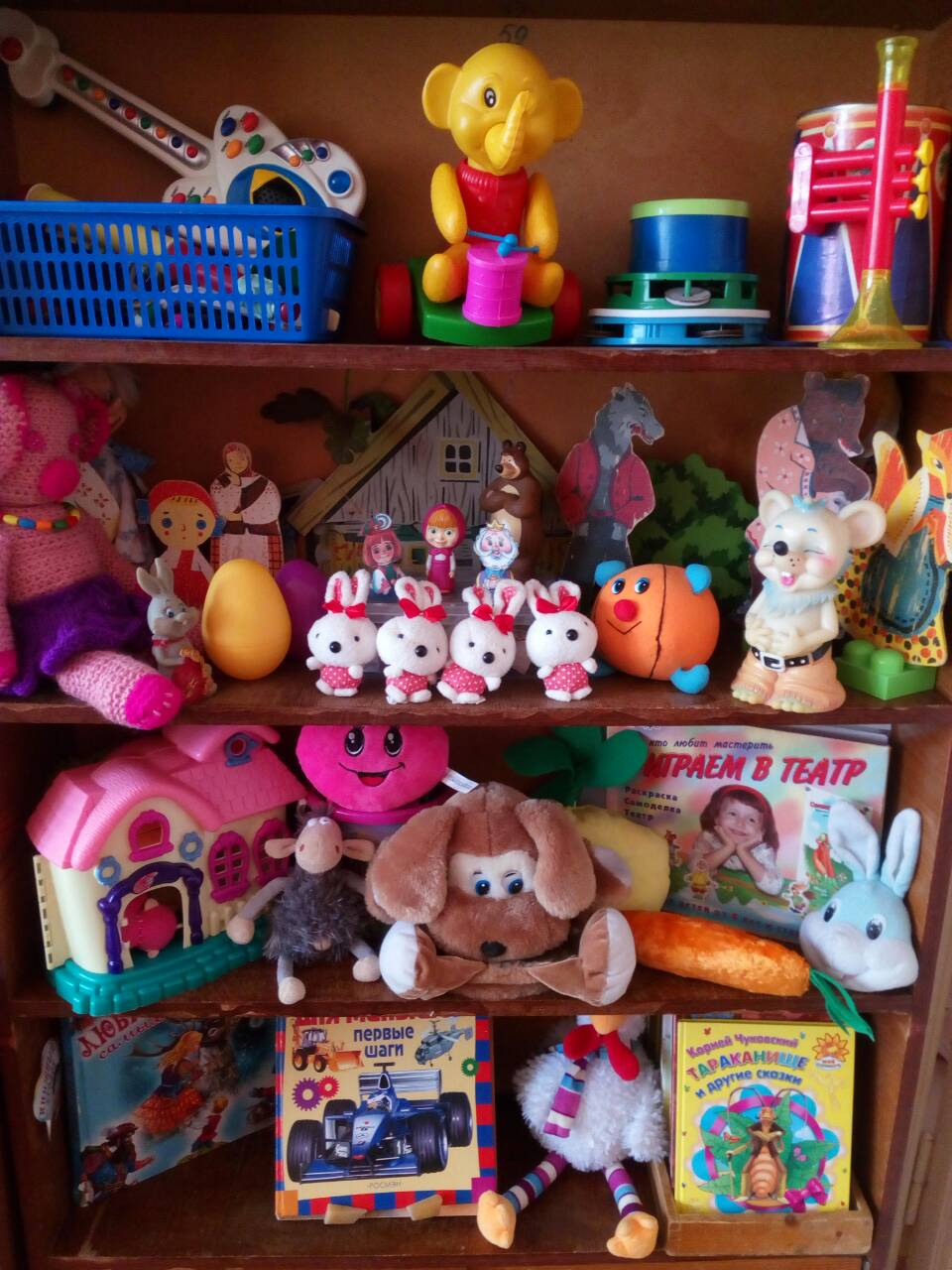 